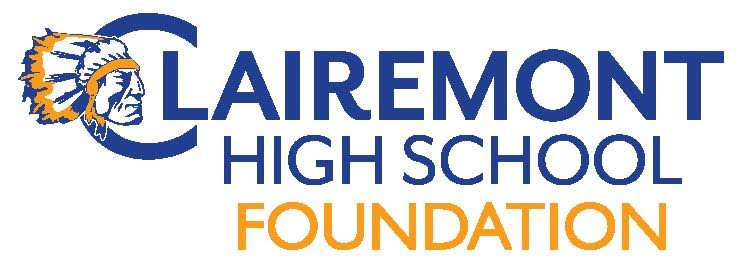 Clairemont High School Foundation Board Meeting October 10, 2017CHS Room 114 (7:30pm)AGENDACall to order:Introductions:Approve Meeting Minutes:  9/14/17Foundation Reports:	Treasurer : Report		Proposed BudgetFundraising:  Possible Turkey Trot 11/17Chieftain PledgeCommunications: 	Website	Hospitality 		Teacher & Staff Appreciation Lunch (5/14)		End of year volunteer/staff appreciation HH  6/1 New Business:Grant/Sponsorship RequestsProcedures for requests	Upcoming Events:2/12-15 Have a Heart Campaign4/14  Spring Fling/Silent Auction5/14  Teacher/Staff Appreciation Luncheon		Old Business:	Turkey Trot? 11/17Alumni Outreach Events (Alumni Brunch 10/14(Holly)Adjourn Meeting:Next Meeting Date:  11/17 after the Turkey TrotMeeting dates:  (7:30 Rm 114), 1/9 (mixer), 2/13, 4/10, 5/15  